Supplementary materialSupplementary tables and figuresTable S1: Overview of different definitions of the benchmark dose available in the bmd package. An X indicates that the definition is relevant for the specific type of response data Table S2: Overview of different models available for benchmark dose estimation using the bmd package. Most of the models are directly available in drc or bmd. Some are achieved by fixing a parameter.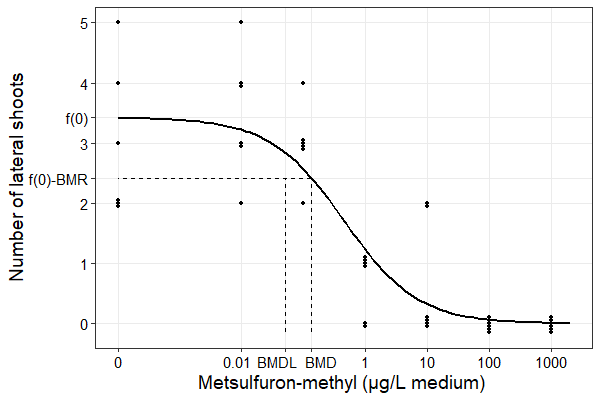 Figure S1: : The fitted concentration-response curve for the three-parameter log-logistic model fitted to data from a toxicity test with metsulfuron-methyl (µg/L medium) on the aquatic plant Elodea canadensis (Cedergreen, Streibig & Spliid, 2004). The curve is shown together with all data points, and the estimated benchmark dose (BMD) and benchmark dose lower limit (BMDL) for the added definition and a benchmark response (BMR) of 1. f(0) is the model-based estimated number of offspring for the background population. Data points close are identical in value but noise has been added to make them all visible. 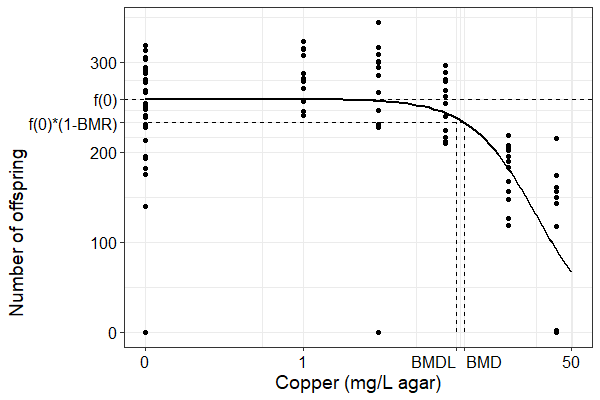 Figure S2: Fitted concentration-response curve for the three-parameter log-logistic model fitted to data from the toxicity test with copper (mg/L agar) under varying temperature (Cedergreen et al., 2016). The curve is shown together with all data points, and the estimated benchmark dose (BMD) and benchmark dose lower limit (BMDL) for the relative definition and the benchmark response (BMR) of 0.1. f(0) is the model-based estimated number of offspring for the background population.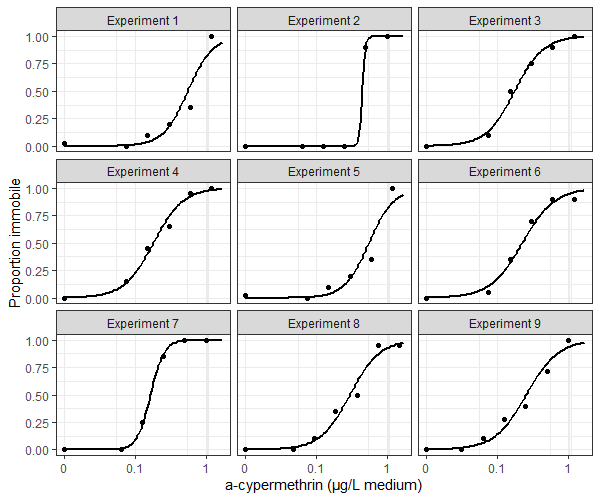 Figure S3: Fitted concentration-response curves based on a two-parameter log-logistic model for each of the nine sub-experiments in the α-cypermethrin data (Gottardi & Cedergreen, 2019).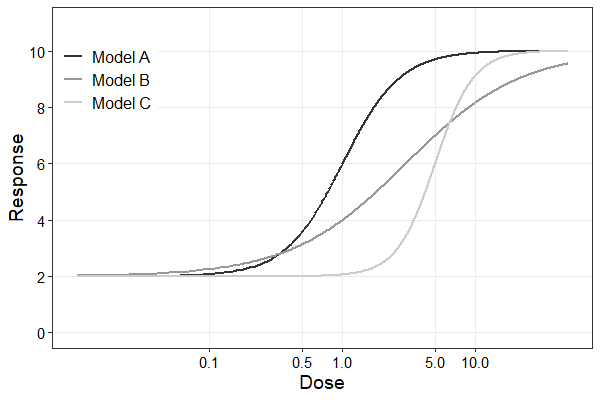 Figure S4: Three models used for simulating data for validating the R package bmd.R code for the examplesLoading packagesThe R-package bmd is located on GitHub in the repository doseResponse together with the latest version of drc.library(devtools)
install_github("DoseResponse/drc")
install_github("DoseResponse/drcData")
install_github("DoseResponse/bmd")
library(drc)
library(bmd)
library(drcData)
library(ggplot2)
library(plyr)Example 3.1. Binomial data: An earthworm toxicity test with chloroacetamideData is found in the R-package drcData, with the name “chlorac”.head(chlorac)##   conc total num.dead
## 1    0    40        3
## 2   10    40        5
## 3   20    40        6
## 4   40    40       38
## 5   80    40       40
## 6  160    40       40Fitting a 3-parameter log-logistic model with upper limit fixed at 1 using drm() in drcchlorac.LN.3 <- drm(num.dead/total ~ conc, weights = total, data = chlorac, fct = LN.3u(), type = "binomial")Plotting the fitted model. For a nicer plot using ggplot2 we refer to Ritz et al. 2015.plot(chlorac.LN.3, broken = TRUE, ylim = c(0,1))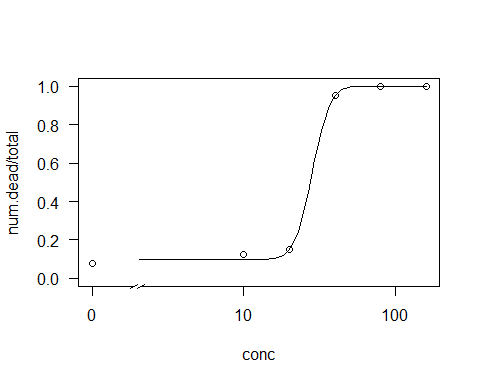 Summary of the fitted modelsummary(chlorac.LN.3)## 
## Model fitted: Log-normal with upper limit at 1 (3 parms)
## 
## Parameter estimates:
## 
##                Estimate Std. Error t-value   p-value    
## b:(Intercept)  4.603773   1.043813  4.4105 1.031e-05 ***
## c:(Intercept)  0.099988   0.033573  2.9783  0.002899 ** 
## e:(Intercept) 28.291922   2.271962 12.4526 < 2.2e-16 ***
## ---
## Signif. codes:  0 '***' 0.001 '**' 0.01 '*' 0.05 '.' 0.1 ' ' 1Estimating the BMD and BMDL for BMR=0.05 using the excess risk definitionbmd(chlorac.LN.3, bmr=0.05, backgType = "modelBased", def="excess")##       BMD     BMDL
##  19.79229 15.15075Estimating the BMD and BMDL for BMR=0.05 using the additional risk definitionbmd(chlorac.LN.3, bmr = 0.05, backgType = "modelBased", def = "additional")##      BMD     BMDL
##  20.0155 15.39552Example 3.2. Count data: A toxicity test in aquatic plantsData are provided in the csv-file Elodea provided as supplementary dataElodea <- read.csv2(file.choose())Fitting a 3-parameter log-logistic model with a lower limit of 0 and assuming a Poisson distribution using drm() in drc.Elodea.m1 <- drm(LateralCount ~ Conc, 
                 data = Elodea, 
                 type = "Poisson", 
                 fct = LL.3())Plotting the fitted model.plot(Elodea.m1, broken = TRUE, type = "all")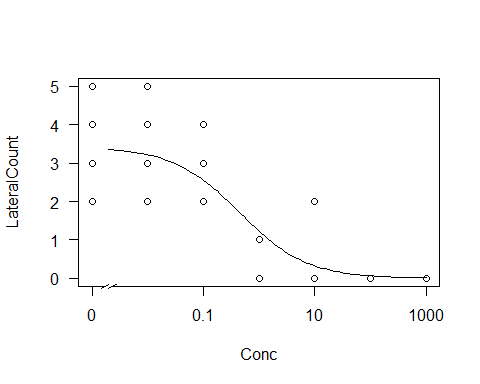 Making a residual plotplot(resid(Elodea.m1) ~ predict(Elodea.m1))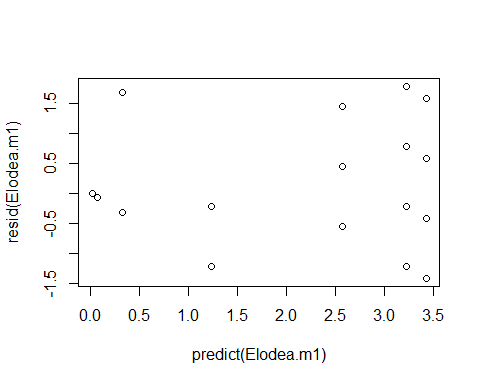 Estimating the BMD and BMDL for BMR=1 using the added definition for the delta method, inverse regression and bootstrapbmdBoot(Elodea.m1, bmr = 1, def = "added", backgType = "modelBased")##        BMD       BMDL
##  0.1331006 0.05251343Fitting a 3-parameter log-logistic model with a lower limit of 0 and assuming a Normal distribution.Elodea.m2 <- drm(LateralCount ~ Conc, 
                 data = Elodea, 
                 fct = LL.3())Estimating the BMD and BMDL based on the new model for BMR=1 using the added definition for the delta method, inverse regression and bootstrapbmdBoot(Elodea.m2, bmr=1, def="added", backgType = "modelBased")##        BMD       BMDL
##  0.2543411 0.09497352Example 3.3. Count data: A toxicity test with copper under varying temperature - Count dataData are provided in the csv-file VarTemp provided as supplementary dataCopperTemp <- read.csv2(file.choose())Fitting a 3-parameter log-logistic model with a lower limit of 0 and assuming a Poisson distribution using drm() in drc.CopperTemp.m1 <- drm(Offspring ~ Conc, 
                     data = CopperTemp,
                     type = "Poisson", 
                     fct = LL.3())Plotting the fitted model. Again, for a nicer plot using ggplot2 we refer to Ritz et a. 2015.plot(CopperTemp.m1, broken=TRUE, type="all")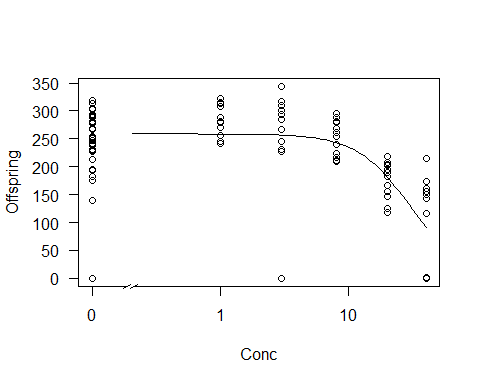 Estimating the BMD and BMDL for BMR=0.1 using the relative definitionbmd(CopperTemp.m1, 
    bmr = 0.1, 
    backgType = "modelBased", 
    def = "relative")##       BMD     BMDL
##  10.47006 9.403057Fitting a new model where the number of offsprings are weighted by the number of days the worm was aliveCopperTemp.m2 <- drm(Offspring ~ Conc, 
                     data = CopperTemp,
                     weights = Lifespan,
                     type = "Poisson", 
                     fct = LL.3())Estimating BMD and BMDL for this new model, still having BMR=0.1 and using the relative definitionbmd(CopperTemp.m2, 
    bmr = 0.1, 
    backgType = "modelBased",
    def = "relative")##       BMD     BMDL
##  31.16192 28.89062Taking overdispersion into account when estimating BMD and BMDL using the sandwich variance estimateslibrary(sandwich)

bmd(CopperTemp.m2, 
    bmr = 0.1, 
    backgType = "modelBased",
    def = "relative",
    sandwich.vcov = TRUE)##       BMD     BMDL
##  31.16192 18.62904Fitting the model again, this time assuming data follow a negative binomial distribution. This is another way to account for overdispersionCopperTemp.m3 <- drm(Offspring ~ Conc, 
                     data = CopperTemp,
                     weights = Lifespan,
                     type = "negbin2", 
                     fct = LL.3())Estimating BMD and BMDL for the model assuming a negative binomial distributionbmd(CopperTemp.m3, 
    bmr = 0.1, 
    backgType = "modelBased",
    def = "relative")##       BMD     BMDL
##  27.98813 15.99371Example 3.4 Continuous data: A fish test Data can be found in drcData with the name o.mykiss.We start by removing the missing valuesO.mykiss.c <- na.omit(O.mykiss)Fitting a 2-parameter exponential decay model to data using drm() in drcO.mykiss.EXD.2 <- drm(weight ~ conc,
                      data = O.mykiss.c, 
                      fct = EXD.2())Plotting the fitted modelplot(O.mykiss.EXD.2, broken = TRUE, type = "all", 
     xlim = c(0, 500), ylim = c(0, 5),
     xlab = "Concentration (mg/L)", ylab = "Wet weight (g)")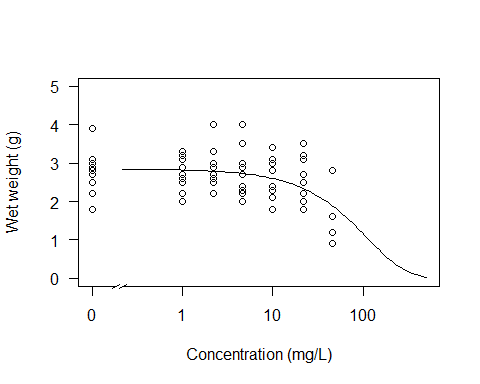 Residual plot, checking for model fit and variance homogeneityplot(resid(O.mykiss.EXD.2)~fitted(O.mykiss.EXD.2))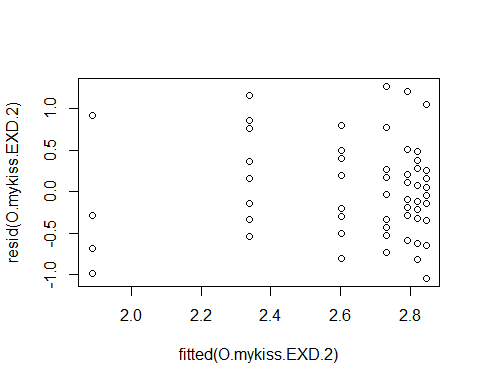 QQ-plot, checking for normalityqqnorm(resid(O.mykiss.EXD.2))
qqline(resid(O.mykiss.EXD.2))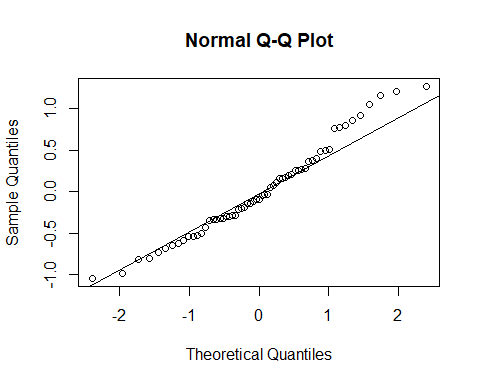 A BMD associated with a BMR=0.05 using the hybrid approach with 2 SD as the cutoff is estimated as follows.bmd(O.mykiss.EXD.2, 
    bmr = 0.05, 
    backgType = "hybridSD", 
    def = "hybridAdd", 
    backg = 2)##       BMD     BMDL
##  12.65354 6.371416Fitting a 3-parameter log-logistic model, and two different 3-parameter Weibull models to dataO.mykiss.LL.3 <- drm(weight ~ conc,
                     data = O.mykiss, 
                     fct = LL.3(),
                     na.action = na.omit)

O.mykiss.W1.3 <- drm(weight ~ conc,
                    data = O.mykiss, 
                    fct = W1.3(),
                    na.action = na.omit)

O.mykiss.W2.3 <- drm(weight ~ conc,
                    data = O.mykiss, 
                    fct = W2.3(),
                    na.action = na.omit)Comparing model fits with AICAIC(O.mykiss.EXD.2, O.mykiss.LL.3, O.mykiss.W1.3, O.mykiss.W2.3)##                df      AIC
## O.mykiss.EXD.2  3 106.3066
## O.mykiss.LL.3   4 106.6501
## O.mykiss.W1.3   4 106.5823
## O.mykiss.W2.3   4 106.9406Estimating BMD and BMDL for the 3 additional models for BMR=0.05 using the hybrid approach with 2 SD as the cutoffbmd(O.mykiss.LL.3, 
    bmr = 0.05, 
    backgType = "hybridSD", 
    def = "hybridAdd", 
    backg = 2)##       BMD     BMDL
##  22.91039 9.046736bmd(O.mykiss.W1.3, 
    bmr = 0.05, 
    backgType = "hybridSD", 
    def = "hybridAdd", 
    backg = 2)##       BMD     BMDL
##  22.71909 8.124225bmd(O.mykiss.W2.3, 
    bmr = 0.05, 
    backgType = "hybridSD", 
    def = "hybridAdd", 
    backg = 2)##       BMD    BMDL
##  24.25913 14.2518Plotting all models in the same figureplot(O.mykiss.EXD.2, broken = TRUE, type = "all", 
     xlim = c(0, 500), ylim = c(0, 5),
     xlab = "Concentration (mg/L)", ylab = "Wet weight (g)")
plot(O.mykiss.LL.3, broken = TRUE, type = "all", 
     xlim = c(0, 500), ylim = c(0, 5),
     add = TRUE, lty = 2)
plot(O.mykiss.W1.3, broken = TRUE, type = "all", 
     xlim = c(0, 500), ylim = c(0, 5),
     add = TRUE, lty = 3)
plot(O.mykiss.W2.3, broken = TRUE, type = "all", 
     xlim = c(0, 500), ylim = c(0, 5),
     add = TRUE, lty = 4)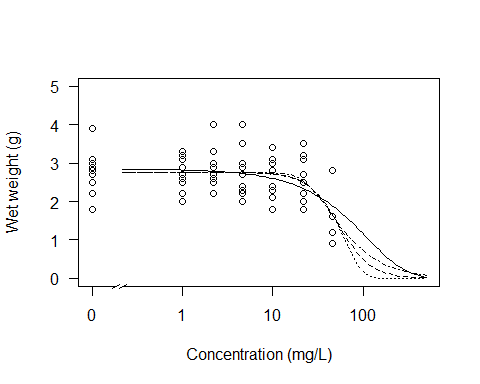 Estimating BMD and BMDL based on model averaging using the Buckland definition for estimating BMDLmodelList<-list(O.mykiss.EXD.2,O.mykiss.LL.3,O.mykiss.W1.3,O.mykiss.W2.3)
bmdMA(modelList, modelWeights="AIC", 
      bmr=0.05, 
      backgType = "hybridSD", 
      def="hybridAdd", 
      backg = 2,
      type="Buckland")##    BMD_MA  BMDL_MA
##  19.68024 5.804238Estimating BMD and BMDL based on model averaging using bootstrap for estimating BMDL. The output will give an error message for each bootstrap sample with a non-converging model. These models are disregarded in the bootstrap results, and can therefore be ignored.modelList<-list(O.mykiss.EXD.2,O.mykiss.LL.3,O.mykiss.W1.3,O.mykiss.W2.3)
bmdMA(modelList, modelWeights="AIC", 
      bmr=0.05, 
      backgType = "hybridSD", 
      def="hybridAdd", 
      backg = 2,
      type="bootstrap")## Error in optim(startVec, opfct, hessian = TRUE, method = optMethod, control = list(maxit = maxIt,  : 
## Error in optim(startVec, opfct, hessian = TRUE, method = optMethod, control = list(maxit = maxIt,  : 

##   non-finite finite-difference value [1]
## Error in optim(startVec, opfct, hessian = TRUE, method = optMethod, control = list(maxit = maxIt,  : 
##   non-finite finite-difference value [2]
## Error in optim(startVec, opfct, hessian = TRUE, method = optMethod, control = list(maxit = maxIt,  : 
##   non-finite finite-difference value [3]
## Error in optim(startVec, opfct, hessian = TRUE, method = optMethod, control = list(maxit = maxIt,  : 
##   non-finite finite-difference value [3]
## Error in optim(startVec, opfct, hessian = TRUE, method = optMethod, control = list(maxit = maxIt,  : 
##    BMD_MA  BMDL_MA
##  19.68024 8.604666Estimating BMD and BMDL based on model averaging of entire curves using bootstrap for estimating BMDL.bmdMA(modelList, modelWeights="AIC", 
      bmr=0.05, 
      backgType = "hybridSD", 
      def="hybridAdd", 
      backg = 2,
      type="curve")## Error in optim(startVec, opfct, hessian = TRUE, method = optMethod, control = list(maxit = maxIt,  : 
##   non-finite finite-difference value [2]
## Error in optim(startVec, opfct, hessian = TRUE, method = optMethod, control = list(maxit = maxIt,  : 
##   non-finite finite-difference value [2]
## Error in optim(startVec, opfct, hessian = TRUE, method = optMethod, control = list(maxit = maxIt,  : 
##   non-finite finite-difference value [2]
## Error in optim(startVec, opfct, hessian = TRUE, method = optMethod, control = list(maxit = maxIt,  : 
##   non-finite finite-difference value [2]
##   non-finite finite-difference value [2]
## Error in optim(startVec, opfct, hessian = TRUE, method = optMethod, control = list(maxit = maxIt,  : 
##   non-finite finite-difference value [3]
## Error in optim(startVec, opfct, hessian = TRUE, method = optMethod, control = list(maxit = maxIt,  : 
##   non-finite finite-difference value [3]
## Error in optim(startVec, opfct, hessian = TRUE, method = optMethod, control = list(maxit = maxIt,  : 
##   non-finite finite-difference value [3]
## Error in optim(startVec, opfct, hessian = TRUE, method = optMethod, control = list(maxit = maxIt,  : 
##   non-finite finite-difference value [3]
## Error in optim(startVec, opfct, hessian = TRUE, method = optMethod, control = list(maxit = maxIt,  : 
##   non-finite finite-difference value [3]
##  BMD_MA  BMDL_MA
##  20.354 8.202808Example 3.5. Binomial data in a hierarchical design: An acute toxicity test with alpha-cypermethrin Data may be found in the data set alpha_cyp.csv provided as supplementary dataalpha.cyp <- read.csv2(file.choose())Forming a new variable indicating the number of immobile daphniaalpha.cyp[["Immobile"]] <- with(alpha.cyp, Total-Mobile)Fititing a 2-parameter log-logistic model for each subset of data defined by each sub-experiment using drcalpha.m1<-drm(Immobile/Total ~ Dose, weights = Total, 
           data = subset(alpha.cyp, Exp == "Exp1"), type="binomial", fct = LL.2())
alpha.m2<-drm(Immobile/Total ~ Dose, weights = Total, 
           data = subset(alpha.cyp, Exp == "Exp2"), type="binomial", fct = LL.2())
alpha.m3<-drm(Immobile/Total ~ Dose, weights = Total, 
           data = subset(alpha.cyp, Exp == "Exp3"), type="binomial", fct = LL.2())
alpha.m4<-drm(Immobile/Total ~ Dose, weights = Total, 
           data = subset(alpha.cyp, Exp == "Exp4"), type="binomial", fct = LL.2())
alpha.m5<-drm(Immobile/Total ~ Dose, weights = Total, 
           data = subset(alpha.cyp, Exp == "Exp5"), type="binomial", fct = LL.2())
alpha.m6<-drm(Immobile/Total ~ Dose, weights = Total, 
           data = subset(alpha.cyp, Exp == "Exp6"), type="binomial", fct = LL.2())
alpha.m7<-drm(Immobile/Total ~ Dose, weights = Total, 
           data = subset(alpha.cyp, Exp == "Exp7"), type="binomial", fct = LL.2())
alpha.m8<-drm(Immobile/Total ~ Dose, weights = Total, 
           data = subset(alpha.cyp, Exp == "Exp8"), type="binomial", fct = LL.2())
alpha.m9<-drm(Immobile/Total ~ Dose, weights = Total, 
           data = subset(alpha.cyp, Exp == "Exp9"), type="binomial", fct = LL.2())Estimating BMD and BMDL for each subset of data defnined by each sub-experiment using BMR=0.05 and the excess definitionalpha.m1.bmd <-bmd(alpha.m1, bmr = 0.05, backgType = "modelBased", def = "excess")##        BMD      BMDL
##  0.1696149 0.1004246alpha.m2.bmd <-bmd(alpha.m2, bmr = 0.05, backgType = "modelBased", def = "excess")##       BMD       BMDL
##  0.386818 -0.5760919alpha.m3.bmd <-bmd(alpha.m3, bmr = 0.05, backgType = "modelBased", def = "excess")##         BMD       BMDL
##  0.04421228 0.02135657alpha.m4.bmd <-bmd(alpha.m4, bmr = 0.05, backgType = "modelBased", def = "excess")##         BMD      BMDL
##  0.04364098 0.0204931alpha.m5.bmd <-bmd(alpha.m5, bmr = 0.05, backgType = "modelBased", def = "excess")##        BMD      BMDL
##  0.1696149 0.1004246alpha.m6.bmd <-bmd(alpha.m6, bmr = 0.05, backgType = "modelBased", def = "excess")##         BMD       BMDL
##  0.04767556 0.02138498alpha.m7.bmd <-bmd(alpha.m7, bmr = 0.05, backgType = "modelBased", def = "excess")##         BMD      BMDL
##  0.08687902 0.0640227alpha.m8.bmd <-bmd(alpha.m8, bmr = 0.05, backgType = "modelBased", def = "excess")##         BMD       BMDL
##  0.07183345 0.03979943alpha.m9.bmd <-bmd(alpha.m9, bmr = 0.05, backgType = "modelBased", def = "excess")##         BMD       BMDL
##  0.05533272 0.02903962As an alternative to fitting each model and obtaining BMD and BMDL for each model seperately the following approach can be used:Define a function that fits a 2-paramter log-logistic model to a data setfitFct.LL.2 <- function(dataSet){
drm(Immobile/Total ~ Dose, weights = Total, data = dataSet, type = "binomial", fct= LL.2())
}Run the function on each subset of data defined by experiment (Exp)library(plyr)
modelFits <- dlply(alpha.cyp, .(Exp), fitFct.LL.2)For each element of the resulting list, estimate BMD and BMDL (using lapply())BMDList <- lapply(modelFits, 
                  FUN = function(x){ 
                  bmd(x, bmr = 0.05, backgType = "modelBased", def = "excess",    display = FALSE)
                  } 
                )Extract all BMD and BMDLs from the resulting listBMDVec <- sapply(BMDList, FUN = function(x) {x$Results[1]})
SEVec <- sapply(BMDList, FUN = function(x) {x$SE})Make a data set containing information about BMD, standard error for BMD, and any details related to the design. Here the data set is formed based on the vecters found above, but it could also be made “by hand”, based on the results found for each individual model fit, i.e. from alpha.m1.bmd, alpha.m2.bmd etc..step2Data<-data.frame(BMD = BMDVec,
                      SE = SEVec,
                      Exp = names(BMDVec))The resulting data set should like something like this:head(step2Data)##             BMD         SE  Exp
## Exp1 0.16961488 0.04206472 Exp1
## Exp2 0.38681802 0.58540765 Exp2
## Exp3 0.04421228 0.01389528 Exp3
## Exp4 0.04364098 0.01407291 Exp4
## Exp5 0.16961488 0.04206472 Exp5
## Exp6 0.04767556 0.01598354 Exp6Fitting a meta-analytic model to data using the package metaforlibrary(metafor)## Loading required package: Matrix## Loading 'metafor' package (version 2.4-0). For an overview 
## and introduction to the package please type: help(metafor).meta.m1 <- rma(BMD,
              SE^2,
              data = step2Data,
              level = 0.9)Summary of the model fitsummary(meta.m1)## 
## Random-Effects Model (k = 9; tau^2 estimator: REML)
## 
##   logLik  deviance       AIC       BIC      AICc 
##  11.2866  -22.5733  -18.5733  -18.4144  -16.1733   
## 
## tau^2 (estimated amount of total heterogeneity): 0.0007 (SE = 0.0006)
## tau (square root of estimated tau^2 value):      0.0260
## I^2 (total heterogeneity / total variability):   65.62%
## H^2 (total variability / sampling variability):  2.91
## 
## Test for Heterogeneity:
## Q(df = 8) = 21.1721, p-val = 0.0067
## 
## Model Results:
## 
## estimate      se    zval    pval   ci.lb   ci.ub 
##   0.0705  0.0116  6.0573  <.0001  0.0514  0.0897  *** 
## 
## ---
## Signif. codes:  0 '***' 0.001 '**' 0.01 '*' 0.05 '.' 0.1 ' ' 1Available for/ relevant toAvailable for/ relevant toAvailable for/ relevant toDefinitionArgument defBinomial  dataContinuous dataCount dataAdditional“additional”XExcess/extra“excess”XHybrid approach (Additional risk)“hybridAdd”XHybrid approach (Excess risk)“hybridExc”XAdded response“added”XXRelative response“relative”XXExtra response“extra”XXDirectly defined“point”XXXModel nameNumber of parametersModel functionLog-logistic/ Hill model4Log-logistic 32Shifted E-max3E-max/ Michaelis-Menten2Burr type III/ Log-logistic5Log-normal432Weibull type 1432Exponential decay32Weibull type 243Weibull type 2/ Extreme value model2Asymptotic regression/ First-order multistage model 3Second-order multistage model 4No effect concentration (NEC)4Fractional polynomial4Isotonic regression model, where  is a monotonized sequence of responses